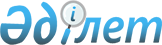 О внесении изменений в совместный приказ Министра финансов Республики Казахстан от 19 января 2022 года № 54 и Министра национальной экономики Республики Казахстан от 19 января 2022 года № 5 "Об утверждении критериев оценки степени риска и проверочных листов в области оценочной деятельности в отношении палат оценщиков"Совместный приказ Заместителя Премьер-Министра - Министра финансов Республики Казахстан от 5 июня 2023 года № 608 и Министра национальной экономики от 6 июня 2023 года № 100. Зарегистрирован в Министерстве юстиции Республики Казахстан 6 июня 2023 года № 32708
      ПРИКАЗЫВАЕМ:
      1. Внести в совместный приказ Министра финансов Республики Казахстан от 19 января 2022 года № 54 и Министра национальной экономики Республики Казахстан от 19 января 2022 года № 5 "Об утверждении критериев оценки степени риска и проверочных листов в области оценочной деятельности в отношении палат оценщиков" (зарегистрирован в Реестре государственной регистрации нормативных правовых актов под № 26590) следующие изменения:
      преамбулу изложить в следующей редакции:
      "В соответствии с пунктами 5 и 6 статьи 141 и пунктом 1 статьи 143 Предпринимательского кодекса Республики Казахстан ПРИКАЗЫВАЕМ:";
      приложения 1 и 2 к указанному совместному приказу изложить в новой редакции согласно приложениям 1 и 2 к настоящему совместному приказу.
      2. Департаменту методологии бухгалтерского учета, аудита и оценки Министерства финансов Республики Казахстан в установленном законодательством Республики Казахстан порядке обеспечить:
      1) государственную регистрацию настоящего совместного приказа в Министерстве юстиции Республики Казахстан;
      2) размещение настоящего совместного приказа на интернет-ресурсе Министерства финансов Республики Казахстан;
      3) в течение десяти рабочих дней после государственной регистрации настоящего совместного приказа в Министерстве юстиции Республики Казахстан представление в Департамент юридической службы Министерства финансов Республики Казахстан сведений об исполнении мероприятий, предусмотренных подпунктами 1) и 2) настоящего пункта.
      3. Контроль за исполнением настоящего совместного приказа возложить на курирующего вице-министра финансов Республики Казахстан.
      4. Настоящий совместный приказ вводится в действие по истечении десяти календарных дней после дня его первого официального опубликования.
      "СОГЛАСОВАН"Комитет по правовой статистикеи специальным учетамГенеральной прокуратурыРеспублики Казахстан Критерии оценки степени риска в области оценочной деятельности в отношении палат оценщиков Глава 1. Общие положения
      1. Настоящие Критерии оценки степени риска в области оценочной деятельности в отношении палат оценщиков (далее – Критерии) разработаны в соответствии со статьей 141 и статьей 143 Предпринимательского кодекса Республики Казахстан (далее – Кодекс), приказом исполняющего обязанности Министра национальной экономики Республики Казахстан от 22 июня 2022 года № 48 "Об утверждении Правил формирования регулирующими государственными органами системы оценки и управления рисками и о внесении изменений в приказ исполняющего обязанности Министра национальной экономики Республики Казахстан от 31 июля 2018 года № 3 "Об утверждении Правил формирования государственными органами системы оценки рисков и формы проверочных листов" (зарегистрирован в Реестре государственной регистрации нормативных правовых актов под № 28577) и приказом исполняющего обязанности Министра национальной экономики Республики Казахстан от 31 июля 2018 года № 3 "Об утверждении формы проверочного листа" (зарегистрирован в Реестре государственной регистрации нормативных правовых актов под № 17371), для отнесения субъектов контроля, осуществляющих оценочную деятельность, к степеням риска.
      2. В настоящих Критериях использованы следующие понятия:
      1) балл – количественная мера исчисления риска;
      2) субъект контроля – саморегулируемая организация в сфере профессиональной деятельности, созданная в целях осуществления контроля качества оценочной деятельности ее членов, защиты прав и законных интересов оценщиков;
      3) нормализация данных – статистическая процедура, предусматривающая приведение значений, измеренных в различных шкалах, к условно общей шкале;
      4) значительное нарушение – нарушение требований, установленных Законом, нормативными правовыми актами Республики Казахстан в области оценочной деятельности, принятыми в целях реализации указанного Закона, которые приводят к существенным нарушениям прав, свобод и законных интересов физических и юридических лиц;
      5) незначительное нарушение – нарушение требований, установленных Законом, нормативными правовыми актами Республики Казахстан в области оценочной деятельности, принятыми в целях реализации указанного Закона;
      6) грубое нарушение – нарушение требований, установленных Законом, нормативными правовыми актами Республики Казахстан в области оценочной деятельности, принятыми в целях реализации указанного Закона, влекущих административную ответственность, предусмотренную Кодексом Республики Казахстан "Об административных правонарушениях", а также нарушение условий создания саморегулируемой организацией, основанной на обязательном членстве;
      7) риск – вероятность причинения вреда в результате деятельности субъекта контроля, законным интересам физических и юридических лиц, имущественным интересам государства с учетом степени тяжести его последствий;
      8) система оценки и управления рисками – процесс принятия управленческих решений, направленных на снижение вероятности наступления неблагоприятных факторов путем распределения субъектов контроля по степеням риска для последующего осуществления профилактического контроля с посещением субъекта контроля с целью минимально возможной степени ограничения свободы предпринимательства, обеспечивая при этом допустимый уровень риска в соответствующих сферах деятельности, а также направленных на изменение уровня риска для конкретного субъекта контроля и (или) освобождения такого субъекта контроля от профилактического контроля с посещением субъекта контроля;
      9) объективные критерии оценки степени риска (далее – объективные критерии) – критерии оценки степени риска, используемые для отбора субъектов контроля в зависимости от степени риска в оценочной деятельности и не зависящие непосредственно от отдельного субъекта контроля;
      10) субъективные критерии оценки степени риска (далее – субъективные критерии) – критерии оценки степени риска, используемые для отбора субъектов контроля в зависимости от результатов деятельности конкретного субъекта контроля;
      11) критерии оценки степени риска – совокупность количественных и качественных показателей, связанных с непосредственной деятельностью субъекта контроля, особенностями отраслевого развития и факторами, влияющими на это развитие, позволяющих отнести субъекты контроля к различным степеням риска. Глава 2. Объективные критерии
      3. По объективным критериям к субъектам контроля высокой степени риска относятся саморегулируемые организации в области оценочной деятельности.
      4. Для сфер деятельности субъектов контроля, отнесенных к высокой степени риска по объективным критериям, проводятся профилактический контроль с посещением субъекта контроля и внеплановая проверка. Глава 3. Субъективные критерии
      5. Определение субъективных критериев осуществляется с применением следующих этапов:
      1) формирование базы данных и сбор информации;
      2) анализ информации и оценка рисков.
      6. Формирование базы данных и сбор информации необходимы для выявления субъектов контроля, нарушающих Закон, нормативные правовые акты Республики Казахстан в области оценочной деятельности, принятые в целях реализации указанного Закона.
      Процессы сбора и обработки информации в полной мере автоматизируются и допускают возможность проверки корректности полученных данных.
      Для оценки степени риска используются следующие источники информации:
      1) результаты проводимого государственным органом мониторинга отчетности и сведений, представленных субъектами контроля;
      2) результаты предыдущих проверок и профилактического контроля с посещением субъектов контроля.
      7. На основании имеющихся источников информации, регулирующий государственный орган формирует субъективные критерии, подлежащие оценке.
      8. В зависимости от возможного риска и значимости проблемы, единичности или системности нарушения, анализа принятых ранее решений по каждому источнику информации определяются субъективные критерии, которые в соответствии с критериями оценки степени риска регулирующего государственного органа соответствуют степени нарушения – грубое, значительное и незначительное.
      Степень нарушения требований к оценке степени риска деятельности субъектов контроля (грубое, значительное, незначительное) присваивается в соответствии с установленными определениями грубых, значительных, незначительных нарушений по субъективным критериям согласно приложению 1 к настоящим Критериям.
      При анализе и оценке не применяются данные субъективных критериев, ранее учтенные и использованные в отношении конкретного субъекта контроля либо данные, по которым истек срок исковой давности в соответствии с законодательством Республики Казахстан.
      В отношении субъектов контроля, устранивших в полном объеме выданные нарушения по итогам проведенного предыдущего профилактического контроля с посещением, не допускается включение их при формировании списков на очередной период государственного контроля.
      Уполномоченный орган в области оценочной деятельности по субъективным критериям относит субъекты контроля к одной из следующих степеней риска:
      1) высокий риск;
      2) средний риск;
      3) низкий риск.
      При показателе степени риска по субъективным критериям от 71 до 100 включительно субъект (объект) контроля относится к высокой степени риска.
      9. Исходя из приоритетности применяемых источников информации согласно критериям оценки степени риска регулирующего государственного органа в соответствии с главой 5 Критериев, рассчитывается общий показатель степени риска по субъективным критериям по шкале от 0 до 100.
      Приоритетность применяемых источников информации и значимость показателей субъективных критериев устанавливаются по перечню субъективных критериев для определения степени риска по субъективным критериям в области оценочной деятельности согласно приложению 2 к настоящим Критериям. Глава 4. Управление рисками
      10. В целях реализации принципа поощрения добросовестных субъектов контроля и концентрации контроля на нарушителях субъекты контроля освобождаются от проведения профилактического контроля с посещением субъекта контроля на период, определяемый субъективными критериями оценки степени риска регулирующего государственного органа.
      11. Освобождение от профилактического контроля с посещением субъекта контроля возможно на основании применяемых альтернативных (независимых) систем оценки и анализа рисков, аудита, экспертиз в соответствии с критериями оценки степени риска регулирующего государственного органа, если такие основания предусмотрены в международных договорах, ратифицированных Республикой Казахстан. Глава 5. Порядок расчета степени риска по субъективным критериям
      12. Государственный орган собирает информацию и формирует базу данных по субъективным критериям из источников согласно пункту 6 Критериев.
      Расчет показателя степени риска по субъективным критериям (R) осуществляется в автоматизированном режиме путем суммирования показателя степени риска по нарушениям по результатам предыдущих проверок и профилактического контроля с посещением субъектов контроля (SP) и показателя степени риска по субъективным критериям, определенным в соответствии с пунктом 9 (SC), с последующей нормализацией значений данных в диапазон от 0 до 100 баллов.
      Rпром = SP + SC, где
      Rпром – промежуточный показатель степени риска по субъективным критериям,
      SР – показатель степени риска по нарушениям,
      SC – показатель степени риска по субъективным критериям, определенным в соответствии с пунктом 9.
      Расчет производится по каждому субъекту контроля однородной группы субъектов контроля каждой сферы государственного контроля. При этом перечень оцениваемых субъектов контроля, относимых к однородной группе субъектов контроля одной сферы государственного контроля, образует выборочную совокупность (выборку) для последующей нормализации данных.
      13. По данным, полученным по результатам предыдущих проверок и профилактического контроля с посещением субъектов контроля, формируется показатель степени риска по нарушениям, оцениваемый в баллах от 0 до 100.
      При выявлении одного грубого нарушения по любому из источников информации, указанных в пункте 6 Критериев, субъекту контроля приравнивается показатель степени риска 100 баллов и в отношении него проводится профилактический контроль с посещением субъекта контроля.
      При не выявлении грубых нарушений показатель степени риска по нарушениям рассчитывается суммарным показателем по нарушениям значительной и незначительной степени.
      При определении показателя значительных нарушений применяется коэффициент 0,7.
      Данный показатель рассчитывается по следующей формуле:
      SРз = (SР2 х 100/SР1) х 0,7, где:
      SРз – показатель значительных нарушений;
      SР1 – требуемое количество значительных нарушений;
      SР2 – количество выявленных значительных нарушений;
      При определении показателя незначительных нарушений применяется коэффициент 0,3.
      Данный показатель рассчитывается по следующей формуле:
      SРн = (SР2 х 100/SР1) х 0,3, где:
      SРн – показатель незначительных нарушений;
      SР1 – требуемое количество незначительных нарушений;
      SР2 – количество выявленных незначительных нарушений;
      Показатель степени риска по нарушениям (SР) рассчитывается по шкале от 0 до 100 баллов и определяется путем суммирования показателей значительных и незначительных нарушений по следующей формуле:
      SР = SРз + SРн, где:
      SР – показатель степени риска по нарушениям;
      SРз – показатель значительных нарушений;
      SРн – показатель незначительных нарушений.
      Полученное значение показателя степени риска по нарушениям включается в расчет показателя степени риска по субъективным критериям. Степени нарушения требований к оценке степени риска деятельности субъектов контроля Перечень субъективных критериев для определения степени риска по субъективным критериям в области оценочной деятельности
      ____________________________________________________________________в соответствии со статьей 138____________________________________________________________________Предпринимательского кодекса Республики Казахстанв отношении палат оценщиков____________________________________________________________________
      где:xi – условие учета и числовое значение показателя субъективного критерия,wi – удельный вес показателя субъективного критерия xi Проверочный лист в области оценочной деятельности в отношении палат оценщиков
      ____________________________________________________________________в соответствии со статьей 138 Предпринимательского кодекса____________________________________________________________________Республики Казахстан в отношении палат оценщиков____________________________________________________________________наименование однородной группы субъектов контроля____________________________________________________________________Государственный орган, назначивший проверку____________________________________________________________________Акт о назначении проверки/профилактического контроля с посещением субъекта контроля____________________________________________________________________________________________________________________________________________________________________________________________________________дата и №Наименование субъекта контроля________________________________________________________________________________________________________________________________________Бизнес-идентификационный номер субъекта контроля________________________________________________________________________________________________________________________________________Адрес места нахождения________________________________________________________________________________________________________________________________________
      Должностное (ые) лицо (а) ________________________________________должность подпись________________________________________________________________фамилия, имя, отчество (при его наличии)Руководитель субъекта контроля________________________________________________________________должность подпись_________________________________________________________________фамилия, имя, отчество (при его наличии)
					© 2012. РГП на ПХВ «Институт законодательства и правовой информации Республики Казахстан» Министерства юстиции Республики Казахстан
				
      Министр национальной экономикиРеспублики Казахстан

__________А. Куантыров

      Заместитель Премьер-Министра- Министр финансовРеспублики Казахстан

_________Е. Жамаубаев
Приложение 1
к совместному приказу
Министр национальной экономики
Республики Казахстан
от 6 июня 2023 года № 100
и Заместитель Премьер-Министра
- Министр финансов
Республики Казахстан
от 5 июня 2023 года № 608Приложение 1
к совместному приказу
Министра национальной экономики
Республики Казахстан
от 19 января 2022 года № 5
и Министра финансов
Республики Казахстан
от 19 января 2022 года № 54Приложение 1
к Критериям оценки
степени риска в области
оценочной деятельности
в отношении палат оценщиков
№ 
Требования
Степень нарушения
1.
Предоставление в уполномоченный орган в области оценочной деятельности достоверной информации о деятельности палаты оценщиков и деятельности своих членов по форме, установленной законодательством Республики Казахстан об оценочной деятельности, до 20 числа месяца, следующего за отчетным кварталом, с использованием информационной системы депозитария финансовой отчетности
Грубое
2.
Размещение копии отчетов об оценке имущества, являющегося обеспечением при заключении ипотечного договора, а также при реализации заложенного имущества, в электронном формате "PDF (Portabe Dokument Format)" в информационной системе депозитария финансовой отчетности до 20 числа месяца, следующего за отчетным кварталом
Грубое
3.
Наличие в составе палаты оценщиков не менее трехсот оценщиков
Значительное
4.
Соблюдение требований о членстве оценщика только в одной палате оценщиков
Значительное
5.
Установление палатой оценщиков мер по предотвращению или урегулированию конфликта интересов
Значительное
6.
Наличие положения о членстве в палате оценщиков, утвержденного общим собранием членов палаты оценщиков
Значительное
7.
Наличие Специализированных органов палаты оценщиков, положений о них и правил осуществления ими деятельности
Незначительное
8.
Наличие утвержденных общим собранием членов палаты оценщиков отчетов коллегиального и исполнительного органов, контрольного органа (ревизионной комиссии) и специализированных органов в порядке и сроки, установленные уставом палаты оценщиков
Незначительное
9.
Наличие кодекса деловой и профессиональной этики оценщиков
Значительное
10.
Наличие Положения о деятельности Экспертного Совета палаты оценщиков, утвержденного общим собранием членов палаты оценщиков
Незначительное
11.
Наличие в составе Экспертного Совета палаты оценщиков не менее пяти экспертов
Значительное
12.
Соблюдение сроков избрания членов Экспертного Совета палаты оценщиков
Незначительное
13.
Соблюдение требования о сроке пребывания эксперта на должности Председателя Экспертного Совета палаты оценщиков
Незначительное
14.
Соблюдение сроков проведения экспертизы отчета об оценке
Значительное
15.
Соответствие документов, представляемых физическим лицом для вступления в члены палаты оценщиков, следующему списку:
1) заявление;
2) документ, удостоверяющий личность;3) свидетельство о присвоении квалификации "оценщик";4) справка об отсутствии неснятой или непогашенной судимости за правонарушения в сфере экономической деятельности, а также за преступления средней тяжести, совершенные умышленно, тяжкие и особо тяжкие преступления;5) иные документы, установленные палатой оценщиков
Значительное
16.
Наличие информации о юридическом лице, с которым оценщик заключил трудовой договор, а также сведений о любых изменениях этой информации, предоставляемой оценщиком в течение десяти календарных дней с даты заключения трудового договора и (или) возникновения изменений
Незначительное
17.
Наличие информации, о подписанных в указанный период отчетах об оценке, с указанием даты составления отчета и его порядкового номера, объекта оценки, вида определенной стоимости, ежеквартально предоставляемой оценщиком
Незначительное
18.
Наличие согласованных с уполномоченным органом в области оценочной деятельности тестовых заданий для проведения квалификационного экзамена оценщиков, экспертов, разработанных палатой оценщиков
Значительное
19.
Наличие правил выдачи свидетельств о присвоении квалификаций "оценщик", "эксперт"
Значительное
20.
Наличие программы обучения, профессиональной переподготовки кандидатов в оценщики и соответствие типовой программе, включающей дисциплины в следующем объеме часов:
по модулю "Общие дисциплины" – 30 часов:
1) правовое регулирование оценочной деятельности, стандарты оценки;
2) микро - и макроэкономические основы рыночного ценообразования;
3) основы бухгалтерского учета и аудита, налоги и налогообложение;
4) математические методы анализа в оценочной деятельности;
по модулю "Блок специализаций для оценщиков":
1) оценка недвижимого имущества – 40 часов
2) оценка движимого имущества – 50 часов
3) оценка интеллектуальной собственности, стоимости нематериальных активов – 40 часов
4) оценка бизнеса и прав участия в бизнесе – 40 часов;
по модулю "Специализация для эксперта" – законодательство в области оценочной деятельности Республики Казахстан, стандарты оценки – 20 часов
Значительное
21.
Наличие правил выдачи сертификатов о прохождении курсов повышения квалификации и переподготовки оценщиков и экспертов, утвержденных палатой оценщиков
Незначительное
22.
Наличие протокола о проведении заседания Квалификационной комиссии
Незначительное
23.
Наличие порядка организации, проведения проверок и рассмотрения обращений в отношении членов палаты оценщиков
Значительное
24.
Наличие у палаты оценщиков интернет-ресурса
Значительное
25.
Своевременное размещение на интернет-ресурсе палаты оценщиков ежеквартальной информации о своей деятельности и деятельности своих членов, предоставляемой в уполномоченный орган в области оценочной деятельности
Значительное
26.
Размещение на интернет-ресурсе палаты оценщиков ежегодного отчета о поступлении и расходовании денег
Незначительное
27.
Размещение на интернет-ресурсе палаты оценщиков решений о присвоении квалификаций "оценщик", "эксперт"
Значительное
28.
Ведение и размещение на интернет-ресурсе палаты оценщиков реестров членов палаты оценщиков, членов экспертного совета, а также своевременное внесение изменений (дополнений) в сведения.
Значительное
29.
Своевременное внесение в реестр членов экспертного совета информации с указанием даты и времени о прекращении действия свидетельства о присвоении квалификации "эксперт"
ЗначительноеПриложение 2
к Критериям оценки
степени риска в области
оценочной деятельности
в отношении палат оценщиков
Показатель субъективного критерия
Источник информации по показателю субъективного критерия
Удельный вес по значимости, балл (в сумме не превышает 100 баллов), wi
Условия /значения, xi
Показатель субъективного критерия
Источник информации по показателю субъективного критерия
Удельный вес по значимости, балл (в сумме не превышает 100 баллов), wi
условие 1/значение
1
2
3
4
Несвоевременное предоставление или непредоставление, а равно предоставление недостоверной информации по форме, установленной законодательством Республики Казахстан об оценочной деятельности, за один квартал
Результаты проводимого государственным органом мониторинга отчетности и сведений, представленных субъектами контроля
100
1 факт
Несвоевременное предоставление или непредоставление, а равно предоставление недостоверной информации по форме, установленной законодательством Республики Казахстан об оценочной деятельности, за один квартал
Результаты проводимого государственным органом мониторинга отчетности и сведений, представленных субъектами контроля
100
100 %Приложение 2
к совместному приказу
Министр национальной экономики
Республики Казахстан
от 6 июня 2023 года № 100
и Заместитель Премьер-Министра
- Министр финансов
Республики Казахстан
от 5 июня 2023 года № 608Приложение 2
к совместному приказу
Министра национальной экономики
Республики Казахстан
от 19 января 2022 года № 5
и Министра финансов
Республики Казахстан
от 19 января 2022 года № 54
№
Перечень требований
Соответствует требованиям
Не соответствует требованиям
1.
Предоставление в уполномоченный орган в области оценочной деятельности достоверной информации о деятельности палаты оценщиков и деятельности своих членов по форме, установленной законодательством Республики Казахстан об оценочной деятельности, до 20 числа месяца, следующего за отчетным кварталом, с использованием информационной системы депозитария финансовой отчетности
2.
Размещение копии отчетов об оценке имущества, являющегося обеспечением при заключении ипотечного договора, а также при реализации заложенного имущества, в электронном формате "PDF (Portabe Dokument Format)" в информационной системе депозитария финансовой отчетности до 20 числа месяца, следующего за отчетным кварталом
3.
Наличие в составе палаты оценщиков не менее трехсот оценщиков
4.
Соблюдение требований о членстве оценщика только в одной палате оценщиков
5.
Установление палатой оценщиков мер по предотвращению или урегулированию конфликта интересов
6.
Наличие положения о членстве в палате оценщиков, утвержденного общим собранием членов палаты оценщиков
7.
Наличие Специализированных органов палаты оценщиков, положений о них и правил осуществления ими деятельности
8.
Наличие утвержденных общим собранием членов палаты оценщиков отчетов коллегиального и исполнительного органов, контрольного органа (ревизионной комиссии) и специализированных органов в порядке и сроки, установленные уставом палаты оценщиков
9.
Наличие кодекса деловой и профессиональной этики оценщиков
10.
Наличие Положения о деятельности Экспертного Совета палаты оценщиков, утвержденного общим собранием членов палаты оценщиков
11.
Наличие в составе Экспертного Совета палаты оценщиков не менее пяти экспертов
12.
Соблюдение сроков избрания членов Экспертного Совета палаты оценщиков
13.
Соблюдение требования о сроке пребывания эксперта на должности Председателя Экспертного Совета палаты оценщиков
14.
Соблюдение сроков проведения экспертизы отчета об оценке
15.
Соответствие документов, представляемых физическим лицом для вступления в члены палаты оценщиков, следующему списку:
1) заявление;
2) документ, удостоверяющий личность;3) свидетельство о присвоении квалификации "оценщик";4) справка об отсутствии неснятой или непогашенной судимости за правонарушения в сфере экономической деятельности, а также за преступления средней тяжести, совершенные умышленно, тяжкие и особо тяжкие преступления;5) иные документы, установленные палатой оценщиков
16.
Наличие информации о юридическом лице, с которым оценщик заключил трудовой договор, а также сведений о любых изменениях этой информации, предоставляемой оценщиком в течение десяти календарных дней с даты заключения трудового договора и (или) возникновения изменений
17.
Наличие информации, о подписанных в указанный период отчетах об оценке, с указанием даты составления отчета и его порядкового номера, объекта оценки, вида определенной стоимости, ежеквартально предоставляемой оценщиком
18.
Наличие согласованных с уполномоченным органом в области оценочной деятельности тестовых заданий для проведения квалификационного экзамена оценщиков, экспертов, разработанных палатой оценщиков
19.
Наличие правил выдачи свидетельств о присвоении квалификаций "оценщик", "эксперт"
20.
Наличие программы обучения, профессиональной переподготовки кандидатов в оценщики и соответствие типовой программе, включающей дисциплины в следующем объеме часов:
по модулю "Общие дисциплины" – 30 часов:
1) правовое регулирование оценочной деятельности, стандарты оценки;
2) микро - и макроэкономические основы рыночного ценообразования;
3) основы бухгалтерского учета и аудита, налоги и налогообложение;
4) математические методы анализа в оценочной деятельности;
по модулю "Блок специализаций для оценщиков":
1) оценка недвижимого имущества – 40 часов
2) оценка движимого имущества – 50 часов
3) оценка интеллектуальной собственности, стоимости нематериальных активов – 40 часов
4) оценка бизнеса и прав участия в бизнесе – 40 часов;
по модулю "Специализация для эксперта" – законодательство в области оценочной деятельности Республики Казахстан, стандарты оценки – 20 часов.
21.
Наличие правил выдачи сертификатов о прохождении курсов повышения квалификации и переподготовки оценщиков и экспертов, утвержденных палатой оценщиков
22.
Наличие протокола о проведении заседания Квалификационной комиссии
23.
Наличие порядка организации, проведения проверок и рассмотрения обращений в отношении членов палаты оценщиков
24.
Наличие у палаты оценщиков интернет-ресурса
25.
Своевременное размещение на интернет-ресурсе палаты оценщиков ежеквартальной информации о своей деятельности и деятельности своих членов, предоставляемой в уполномоченный орган в области оценочной деятельности
26.
Размещение на интернет-ресурсе палаты оценщиков ежегодного отчета о поступлении и расходовании денег
27.
Размещение на интернет-ресурсе палаты оценщиков решений о присвоении квалификаций "оценщик", "эксперт"
28.
Ведение и размещение на интернет-ресурсе палаты оценщиков реестров членов палаты оценщиков, членов экспертного совета, а также своевременное внесение изменений (дополнений) в сведения
29.
Своевременное внесение в реестр членов экспертного совета информации с указанием даты и времени о прекращении действия свидетельства о присвоении квалификации "эксперт"